Тема №1 Числові і рядкові змінні. Математичні операції.План:Завдання № 1Завдання № 2Завдання № 3Завдання № 4Завдання № 1Результат вивести на екран у вигляді: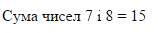  Перегляньте код програми: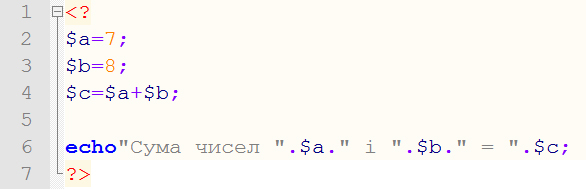  Завдання № 21.2.1Результат вивести у вигляді: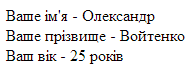    Перегляньте код програми: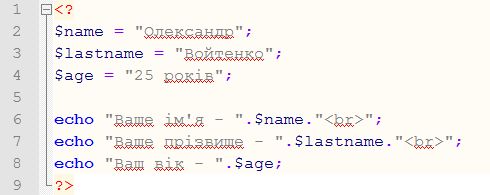   1.2.2 результат на екран у вигляді: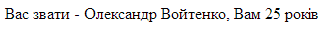   Перегляньте код прогами: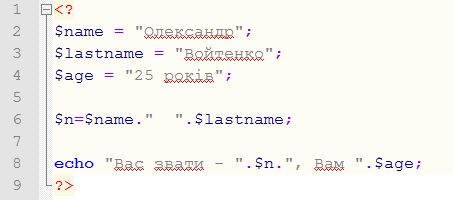 Завдання № 3Результат вивести у вигляді: 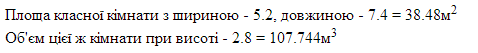  Завдання зробити самостійно.Завдання № 4Результат вивести у вигляді: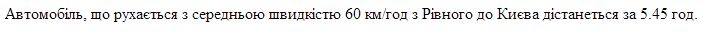 Завдання зробити самостійно.Створити програму, що додає значення двох змінних $a і $b.Створити програму, що виводить на екран ваше ім’я, прізвище і ваш вік.  Ім’я, прізвище і вік повинні зберігатись у змінних - $name,  $lastname,  $ageУ варіанті 2 цієї ж задачі  з’єднайте два рядки: $name, $lastname в один - $n і виведітьСтворити програму, що обраховує площу і об’єм класної кімнати.  Розміри класу: ширина – 5,2м;  довжина – 7,4м; висота 2,8м.Створити програму, що обраховує час у годинах руху автомобіля з м. Рівне до м. Київ, якщо середня швидкість руху – 60 км/год, а відстань від Рівного до Києва – 327км.